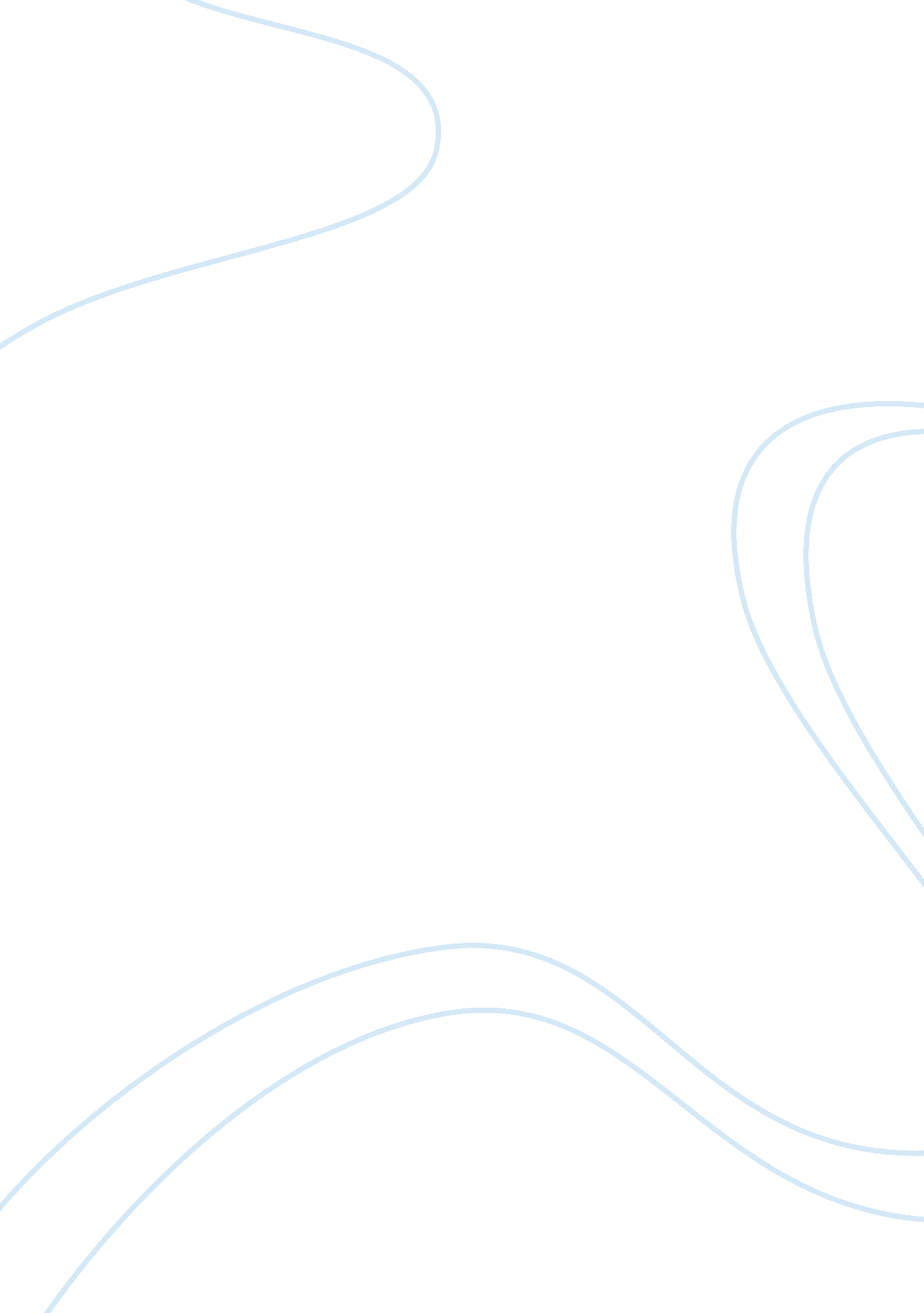 Katy texas ,phenommenological featuresHealth & Medicine, Nursing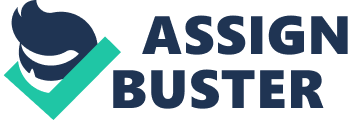 Katy community Katy community Katy Community is an island that in 1800s was known as Cane Island. Itis a thriving area situated in the West of Houston and located near the western edge of the greater Katy area. It is a community characterized by the flat coastal prairie and surrounded by the ocean of tall grass. The terrain of Katy community is full of railroads. Due to the prevailing activities, the community comprises of various economic and social activities that has led to its growth. This social activity includes the existence of various hotels, livery, and saloons. In addition, Katy community exercises farming activities that includes the growth of cotton and peanut. In terms of economy, Katy community is surrounded by the headquartered offices known us Igloo Corporation, Academy Sports Outdoors, as well as BP America (Adams, 2012). 
Katy group has different parks and diversion focus. The sorts of social associations of Katy Community include the Harris County focus, Katy tigers, and the yearly Katy rice Harvest celebration portrays it. Katy group embodies incorporates the City of Katy additionally the huge segments of unincorporated Harris, Fort Bend, and Waller districts and characterized by the limits of the 181 sq mi (470 km2) Katy Independent School District. Most occupants of the zone have a Katy postal location creating some disarray. The Katy open workmanship extend on the region Economic Development Councils " Vitality Grows Here" marking activity are extensive scale ventures that have been propelled to help advertise, recognize and unite the Katy range. 
References 
Adams, C. (2012). Historic Katy. New York: CRC Press. 
McEwen, M. (2008). Igloo Worldwide Headquarters." Igloo Corporation. New York, NY:  Publishing Company, LLC. 